Create your own gift tokens Create your own gift tokens Create your own gift tokens Create your own gift tokens Making a book of Christmas gift tokensMaking a book of Christmas gift tokensMaking a book of Christmas gift tokensMaking a book of Christmas gift tokensStay safeStay safeStay safeStay safeWhether you are a scientist researching a new medicine or an engineer solving climate change, safety always comes first. An adult must always be around and supervising when doing this activity. You are responsible for:•	ensuring that any equipment used for this activity is in good working condition•	behaving sensibly and following any safety instructions so as not to hurt or injure yourself or others Please note that in the absence of any negligence or other breach of duty by us, this activity is carried out at your own risk. It is important to take extra care at the stages marked with this symbol: ⚠Whether you are a scientist researching a new medicine or an engineer solving climate change, safety always comes first. An adult must always be around and supervising when doing this activity. You are responsible for:•	ensuring that any equipment used for this activity is in good working condition•	behaving sensibly and following any safety instructions so as not to hurt or injure yourself or others Please note that in the absence of any negligence or other breach of duty by us, this activity is carried out at your own risk. It is important to take extra care at the stages marked with this symbol: ⚠Whether you are a scientist researching a new medicine or an engineer solving climate change, safety always comes first. An adult must always be around and supervising when doing this activity. You are responsible for:•	ensuring that any equipment used for this activity is in good working condition•	behaving sensibly and following any safety instructions so as not to hurt or injure yourself or others Please note that in the absence of any negligence or other breach of duty by us, this activity is carried out at your own risk. It is important to take extra care at the stages marked with this symbol: ⚠Whether you are a scientist researching a new medicine or an engineer solving climate change, safety always comes first. An adult must always be around and supervising when doing this activity. You are responsible for:•	ensuring that any equipment used for this activity is in good working condition•	behaving sensibly and following any safety instructions so as not to hurt or injure yourself or others Please note that in the absence of any negligence or other breach of duty by us, this activity is carried out at your own risk. It is important to take extra care at the stages marked with this symbol: ⚠Subject(s): Design & Technology, MathematicsApprox. time: 35 - 50 minutesKey words / Topics: ChristmasGift tokensgraphics techniquesnumbers and datespromises stapling and joiningSuggested learning outcomesSuggested learning outcomesSuggested learning outcomesSuggested learning outcomesTo know the purpose of and main elements that make up a gift token.To be able to make a book of Christmas gift tokens and add promises to it.To know the purpose of and main elements that make up a gift token.To be able to make a book of Christmas gift tokens and add promises to it.To know the purpose of and main elements that make up a gift token.To be able to make a book of Christmas gift tokens and add promises to it.To know the purpose of and main elements that make up a gift token.To be able to make a book of Christmas gift tokens and add promises to it.IntroductionIntroductionIntroductionIntroductionThis is one of a series of resources designed to allow learners to use the theme of the Christmas period to develop their knowledge and skills in Mathematics, Design & Technology and Engineering. This resource focuses on the making of Christmas gift tokens.Gift tokens are used to make promises to others. In this activity you will have the chance to make helpful promises as a Christmas gift to your family and friends!This is one of a series of resources designed to allow learners to use the theme of the Christmas period to develop their knowledge and skills in Mathematics, Design & Technology and Engineering. This resource focuses on the making of Christmas gift tokens.Gift tokens are used to make promises to others. In this activity you will have the chance to make helpful promises as a Christmas gift to your family and friends!This is one of a series of resources designed to allow learners to use the theme of the Christmas period to develop their knowledge and skills in Mathematics, Design & Technology and Engineering. This resource focuses on the making of Christmas gift tokens.Gift tokens are used to make promises to others. In this activity you will have the chance to make helpful promises as a Christmas gift to your family and friends!This is one of a series of resources designed to allow learners to use the theme of the Christmas period to develop their knowledge and skills in Mathematics, Design & Technology and Engineering. This resource focuses on the making of Christmas gift tokens.Gift tokens are used to make promises to others. In this activity you will have the chance to make helpful promises as a Christmas gift to your family and friends!Purpose of this activityPurpose of this activityPurpose of this activityPurpose of this activityIn this activity learners will make a book of Christmas gift tokens, add some Christmas promises, and then give it to someone as a Christmas gift.This activity could be used as a main lesson activity to teach about how to make useable objects from printed graphic designs. It could also be used as part of a wider scheme of learning focusing on graphics skills, techniques and processes.In this activity learners will make a book of Christmas gift tokens, add some Christmas promises, and then give it to someone as a Christmas gift.This activity could be used as a main lesson activity to teach about how to make useable objects from printed graphic designs. It could also be used as part of a wider scheme of learning focusing on graphics skills, techniques and processes.In this activity learners will make a book of Christmas gift tokens, add some Christmas promises, and then give it to someone as a Christmas gift.This activity could be used as a main lesson activity to teach about how to make useable objects from printed graphic designs. It could also be used as part of a wider scheme of learning focusing on graphics skills, techniques and processes.In this activity learners will make a book of Christmas gift tokens, add some Christmas promises, and then give it to someone as a Christmas gift.This activity could be used as a main lesson activity to teach about how to make useable objects from printed graphic designs. It could also be used as part of a wider scheme of learning focusing on graphics skills, techniques and processes.Activity ⚠Teacher notesIntroduction (5 minutes)Teacher to explain that learners are going to make a Christmas book of gift tokens with added promises which will be then given out as a gift.  Teacher to explain how a gift token is used as a method of payment.Making the Christmas gift tokens (25-35 minutes)Teacher to demonstrate the steps shown in the teacher presentation and listed below.Step 1 – Using the Christmas gift token activity sheet, print off the front cover and as many gift tokens as required.Step 2 – Learners to safely cut out the front cover and as many gift tokens as needed. Staple the front cover and gift tokens together to make a book.Step 3 – Learners to add their promises, either their own or from the list in the activity sheet. They can then give the Christmas gift tokens to someone on Christmas day.Learners to complete each step to conduct the activity for themselves. The teacher presentation could be left on the whiteboard as a supporting guide as they do this.Discussing the results of the activity (5-10 minutes)Teacher to discuss the results of the activity with learners. What promises and how many have they made? What would the monetary value of the promises be?This activity could be carried out individually.This graphics activity demonstrates how gift tokens are made using a front cover and tokens or vouchers stapled together.Learners may design their own book cover and gift token layouts.DifferentiationBasicExtensionProvide learners with pre-cut gift tokens and front cover.Provide a list of example promises to choose from (higher ability learners could write their own).Learners to add their own promises to the list and to their own gift tokens.Watch YouTube video - Make a cheque book for playing https://www.youtube.com/watch?v=ctR6cMq_KEI&t=377s Produce a customised book design using ICT software.Resources ⚠Required files                              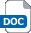 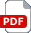 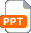 ScissorsStaplersPens or pencils  Teacher presentation – Gift tokens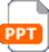   Gift tokens activity sheet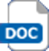 Additional websitesAdditional websitesAdditional websitesAdditional websitesYouTube – Make a cheque book for playing: Video explaining the steps to make a chequebook for use with children. https://www.youtube.com/watch?v=ctR6cMq_KEI&t=377s Wikipedia – Cheque: Explanation of what is meant by a cheque and its history as a payment method. https://en.wikipedia.org/wiki/ChequeYouTube – Make a cheque book for playing: Video explaining the steps to make a chequebook for use with children. https://www.youtube.com/watch?v=ctR6cMq_KEI&t=377s Wikipedia – Cheque: Explanation of what is meant by a cheque and its history as a payment method. https://en.wikipedia.org/wiki/ChequeYouTube – Make a cheque book for playing: Video explaining the steps to make a chequebook for use with children. https://www.youtube.com/watch?v=ctR6cMq_KEI&t=377s Wikipedia – Cheque: Explanation of what is meant by a cheque and its history as a payment method. https://en.wikipedia.org/wiki/ChequeYouTube – Make a cheque book for playing: Video explaining the steps to make a chequebook for use with children. https://www.youtube.com/watch?v=ctR6cMq_KEI&t=377s Wikipedia – Cheque: Explanation of what is meant by a cheque and its history as a payment method. https://en.wikipedia.org/wiki/ChequeRelated activities (to build a full lesson)Starters (Options) Watch YouTube video - Make a cheque book for playing https://www.youtube.com/watch?v=ctR6cMq_KEI&t=377sStarters (Options) Watch YouTube video - Make a cheque book for playing https://www.youtube.com/watch?v=ctR6cMq_KEI&t=377sExtension (Options)Learners to create own front cover and token designsProduce a customised token design using ICT software.PlenaryDiscuss the results of the activity with learners. What promises and how many have they made? What would be their monetary value?Extension (Options)Learners to create own front cover and token designsProduce a customised token design using ICT software.PlenaryDiscuss the results of the activity with learners. What promises and how many have they made? What would be their monetary value?The Engineering Context    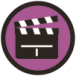 Cheques are used as a payment method in numerous engineering scenarios, such paying for the installation of a new alarm system, or payment for the materials needed to build a bridge.Graphic design is key to new product creation and solving global issues.Curriculum links Curriculum links England: National CurriculumDesign & Technology KS2 1a, b, 2aMathematicsKS2 GeometryRecognise, describe and build simple shapes.Northern Ireland CurriculumKS2 – Mathematics and NumeracyShape and SpaceCreate pictures and patterns with 2D shapes.Scotland: Curriculum for ExcellenceTechnologiesTCH 1-07aNumeracy and MathematicsMTH 1-12aMTH 2-16cWales: National Curriculum Design and TechnologyKS2 Skills: Designing 2, 4, 5MathematicsKS2 – Manage moneyUnderstand the advantages and disadvantages of using bank accounts.Assessment opportunitiesAssessment opportunitiesAssessment opportunitiesFormal teacher assessment of the produced book of gift tokens and promises made.Peer and/or self-assessment of completed book of gift tokens.Formal teacher assessment of the produced book of gift tokens and promises made.Peer and/or self-assessment of completed book of gift tokens.Formal teacher assessment of the produced book of gift tokens and promises made.Peer and/or self-assessment of completed book of gift tokens.